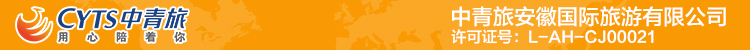 【醉美山野】醉山野黄崖大峡谷+慈云古洞1日游行程单行程安排费用说明自费点其他说明产品编号XRJQ2024006出发地安徽省-合肥市目的地池州市行程天数1去程交通汽车返程交通汽车参考航班无无无无无产品亮点大门票全含，赠送体验醉仙谷玻璃桥，纯玩无购物大门票全含，赠送体验醉仙谷玻璃桥，纯玩无购物大门票全含，赠送体验醉仙谷玻璃桥，纯玩无购物大门票全含，赠送体验醉仙谷玻璃桥，纯玩无购物大门票全含，赠送体验醉仙谷玻璃桥，纯玩无购物D1D1行程详情合肥-石台-合肥早指定时间地点（以导游短信为准）出发前往中国原生态醉美山乡——天然氧吧石台。。抵达后探秘【慈云古洞】（门票80元/人，游览时间约1.5小时；景交10元/人）洞内景观集中，钟乳累累，景水相连，步步有景，清秀俊美，并有地下河从洞内蜿蜒而出。该洞以佛教慈孝文化为主题。选用佛教佛陀酵母、西风和尚、目连救母、地藏菩萨等慈孝故事，利用洞内自然景观、人文塑景和洞外的生态旅游区为背景，结合现代LED灯效、电子、舞美等科技打造成为皖南第一个集观光、艺术教育、溶洞探险、地质科普为一体的慈孝主题幻境溶洞。用餐早餐：X     午餐：X     晚餐：X   住宿温馨的家费用包含用 车：根据人数安排相应空调旅游车，保证一人一座用 车：根据人数安排相应空调旅游车，保证一人一座用 车：根据人数安排相应空调旅游车，保证一人一座费用不包含用 餐：用餐自理，也可有导游帮忙代订（30元/人起）用 餐：用餐自理，也可有导游帮忙代订（30元/人起）用 餐：用餐自理，也可有导游帮忙代订（30元/人起）项目类型描述停留时间参考价格慈云古洞慈云古洞景交10元¥ 10.00预订须知1、此团为散拼团，最低成团人数20人，如未达到最低成团人数，会在出团前2日通知您，安排改期或换线，具体见旅游合同中约定，请您理解。温馨提示报名时请提供个人准确信息（姓名、身份证号码、电话号码）。退改规则提前1天退团收100元/人车损费用，当天退团不退费用保险信息《中国公民国内旅游文明行为公约》